Воспитательное занятие с элементами тренинга в группе продленного дня «С детства дружбой дорожи»Цель: создание условий для развития коммуникативных способностей учащихся в условиях группы продленного дня. Задачи: создать условия для формирования доброжелательного и доверительного отношения друг к другу;содействовать формированию дружного, сплоченного коллектива посредством информационно-коммуникативных компетенций, творческих способностей учащихся. Форма проведения: час общения.Оборудование: реквизит к инсценировке сказки «Под грибком», макет дерева, шаблоны яблочка, цветные карандаши, рисованный плакат «Благородный».Ход занятия:1. Организационный моментВоспитатель: Перед началом занятия нам необходимо настроиться на благоприятную атмосферу в группе. Выполните следующее упражнение: «Повернитесь лицом друг к другу, улыбнитесь, и назовите своего соседа ласковым словом».Воспитатель: Все хорошо выполнили это упражнение, зарядились позитивным настроением на занятие.2. ИнсценировкаВоспитатель: Сегодня у нас необычное занятие, творческое. Посмотрев подготовленную учащимися инсценировку сказки В.Сутеева «Под грибком», вам надо будет определить тему занятия. (Группа учащихся показывает инсценировку)Действующие лица: Ведущий (воспитатель), Гриб, Бабочка, Муравей, Зайчик, Воробей, Лиса.(Звучит музыка)Ведущий: На полянке, вдоль дорогВырос беленький грибок.Он грибочек не простой —Сказку нам принес с тобой.(Звучит музыка. На поляне вырос Гриб)Ведущий: Осень. Дождик все сильней.Спешит к грибочку Муравей.(Под музыку к Грибу идет Муравей)Муравей: Я почти насквозь промок.Спрячусь быстро под грибок!Ведущий: Только встал он под грибокБабочка к грибку идет.(Под музыку появляется Бабочка)Бабочка: Здравствуй, добрый Муравей!Спрячь меня ты поскорей.Уж лететь я не могу.Муравей: Что ж, конечно помогу!Прячься, прячься, поскорей!(Бабочка и Муравей стоят вместе под Грибком)Ведущий: Скачет мокрый Воробей.Воробей: Вы, друзья, меня пустите.Пожалейте, не гоните.Я совсем, совсем промок.Вы пустите под грибок.Муравей: И тебе найдется место.Бабочка: Хоть немного нам и тесно.Ведущий: Трое их. Им тесно слишком.Прибежала к Грибку Мышка.Под музыку к Грибку бежит МышкаМышка: Под Грибок меня пуститеЯ промокла! Помогите!Муравей: Хоть и тесно нам втроем,От дождя тебя спасем.Бабочка: Дождь, смотрите, все сильней!Мышка: Прячься, прячься, Воробей!Звучит музыка. На полянке показался Зайчик.Ведущий: Кто же это на полянке?Так ведь это серый Зайка!Зайка (испуганно):Кто там, кто там под Грибком?Вы меня спасите!За мной гонится Лиса,Спрячьте, помогите!Муравей (обращается к Мышке, Воробью, Бабочке):Жалко Зайца, он промок.Все: Прячься быстро под Грибок.Ведущая: А вот и рыжая краса —бежит кумушка — Лиса.(Под музыку на полянке появляется Лиса. Она оглядывается в поисках Зайца)Лиса: Кто стоит там под ГрибкомВы меня узнали?Отвечайте поскорей,Зайца не видали?Все: Нет!Лиса: Лучше время не терять,Дальше побегу искать.(Звучит музыка)Ведущий: Дождик кончился. И вотВеселись лесной народ!Все герои выходят из — под Грибка.Как под ним вы разместились?Догадались, что случилось?Все: Гриб — то вырос!Мы тебя благодаримИ «спасибо» говорим!(Все герои кланяются Грибку)Гриб: Не меня благодаритеСебе «спасибо» говорите.Ваша дружба Вас спаслаИ укрыла от дождя!(Все герои танцуют под веселую музыку вокруг Грибка) [1, 3]3. Беседа-общение после инсценировкиВоспитатель: Какое чувство вызвала у вас сказка? Куда спрятался муравей? Кто еще спрятался под грибком? О каком качестве насекомых и зверей говорится в сказке? Почему муравья назвали добрым? Как вы понимаете слово друг? Какими бывают друзья? (добрыми, отзывчивыми, благородными, мудрыми, аккуратными и т.п.)Воспитатель: Чему посвящено наше занятие? (Друг - человек, который связан с кем-нибудь дружбой)4. Задание на доске(Воспитатель открывает слово на доске «благородный»)Воспитатель: Как вы понимаете слово «благородный»? Какими качествами обладает благородный человек? (ответы учащихся)Воспитатель: По каким поступкам можно судить о благородности муравья? В сказке гриб вырос под дождем. Какое качество зверей, птиц и насекомых способствовало росту гриба? (Ответы учащихся)5. Упражнение «Дерево дружбы»Воспитатель: Предлагаю в нашей группе посадить «Дерево дружбы» и украсить его «плодами дружбы». Для этого нужно изготовить плоды. Выберите свой любимый цвет карандаша, который ассоциируется у вас со словом дружба и раскрасьте яблочки, которые лежат у вас на партах.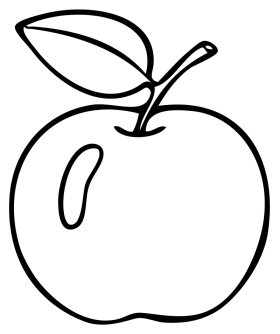 (На доске прикреплен макет дерева, у учащихся на партах шаблоны яблочек) (Учащиеся самостоятельно раскрашивают плоды.) [4]Воспитатель: Прикрепите свои яблочки на наше «Дерево дружбы». (Учащиеся при помощи кусочков скотча крепят свои яблочки на макет дерева) Посмотрите, какое оно стало красивое. Я думаю, что на дереве со временем будет больше яблочек от ваших добрых к друг другу дел.6. Физкультминутка (Игра «Птичьи стайки»)Воспитатель: Поиграем в игру «Птичьи стайки». Вы птички, начинаете летать под музыку, как только музыка замолкает, вам нужно организовать свои стайки, группки. А я посмотрю, какие дружные стайки у нас получаются. (Повторяется 3-4 раза)7. Упражнение «Добрые сказочные герои»Воспитатель: Издавна при помощи фантазий людей были созданы образы представителей зла – Баба Яга, Кощей Бессмертный, Змей Горыныч и представители добрых сил. Знаете ли вы их? Назовите. (Старик Хоттабыч, Золотая рыбка, Золушка, Дюймовочка и т.п.)Воспитатель: Вы отвечайте, а я вам отвечу, кто у нас в группе самый внимательный и любознательный.- Кто у нас в сказках умел дружить?а) зеленый Крокодил и …. (Чебурашка)б) доверчивый Буратино и …. (Мальвина)в) добрый Винни-Пух и …. (Пятачок)г) умный Карлсон и … (Малыш)д) мальчик Кай и …. (Герда). [5]Воспитатель: Вы знаете всех сказочных героев, которые умели дружить и дорожили своей дружбой. Вместе с ними дружба побеждала зло в сказках.8. Песня «Если с другом вышел в путь»Воспитатель: Дружба согревает сердца и объединяет людей. Она нужна взрослым и детям в любой жизненной ситуации. Кто и что может научить нас  правилам дружбы и как дорожить дружбой? (книги, сказки, песни и т.п.) (Учащиеся под фонограмму исполняют песню «Если с другом вышел в путь») [6]9. РефлексияВоспитатель: О чем мы с вами сегодня говорили? Как вы понимаете слово «дружба»? Вы все на занятии вырастили дерево дружбы, а взамен от меня вы получите настоящие яблочки любви и дружбы. Приятного аппетита! (Воспитатель раздает яблочки)Воспитатель: У вас на партах лежат заранее приготовленные к этому занятию нарисованные ваши ладошки. Кому занятие понравилось, и он считает, что занятие для него полезно, поднимите свои ладошки. А теперь, подарите их друг другу в знак своей дружбы!       Список использованных источниковСутеев, В. Сказки и картинки: издание для детей и юношества/В.Г.Сутеев. – С.-Петербург: Звеногорская, 11 16.03.93. – 95 с.Курбеко, И. В. Организация работы воспитателя группы продлённого дня. 1 класс / И. В. Курбеко, Н. Н. Барковская. – Мозырь: Содействие, 2013.  208 с.MAAM.ru Инсценировка сказки В.Сутеева «Под грибком». [Электронный ресурс]. – Режим доступа: maam.ru/detskijsad/inscenirovka-skazki-v-suteva-pod-gribom-vospitatel-malerik-olesja.html. – Дата доступа: 10.11.2020.Инфоурок. Занятие-тренинг на сплочение детского коллектива «Дерево дружбы». [Электронный ресурс]. – Режим доступа: https://infourok.ru/zanyatie-trening-na-splochenie-klassnogo-kollektiva-derevo-druzhbi-1742664.html. – Дата доступа: 10.11.2020.Все для детей. Стихи, загадки, колыбельные песни. [Электронный ресурс]. – Режим доступа: https://allforchildren.ru/poetry/9m018.phpФонограмма песни «Если с другом вышел в путь» https://www.youtube.com/watch?v=F4agoQ9VWeU. – Дата доступа: 10.11.2020.